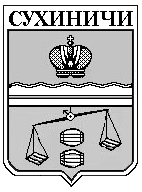 Администрация  городского поселения"Посёлок Середейский"Калужская областьПОСТАНОВЛЕНИЕот    20.12.2016г.       						                   №  92О внесение изменений вПостановление администрацииГП «Поселок Середейский» от 13.12.2013г. №68 «О порядке разработки и утверждения схемы размещения нестационарных торговых объектов на территории городского поселения «Поселок Середейский»В соответствии с п.4 ст.10 Федерального закона от 28.12.2009 N 381-ФЗ "Об основах государственного регулирования торговой деятельности в Российской Федерации" администрация ГП «Поселок Середейский» ПОСТАНОВЛЯЕТ:Внести изменение в Постановление администрации ГП «Поселок Середейский» от 13.12.2013 г. №68 «О порядке разработки  и утверждения схемы размещения нестационарных торговых объектов на территории городского поселения «Поселок Середейский», дополнив его: «п.4 В схеме размещения нестационарных торговых объектов не менее чем шестьдесят процентов нестационарных торговых объектов, предоставляются субъектам малого или среднего предпринимательства, осуществляющими торговую деятельность, от общего количества нестационарных торговых объектов.» Настоящее Постановление подлежит размещению на официальном сайте администрации городского поселения «Поселок Середейский» в сети Интернет /www.seredeysk.ru/Контроль за выполнением настоящего постановления оставляю за собой.Глава администрации ГП «Поселок Середейский»                                            Е.С. Давыдова